سيرة ذاتية 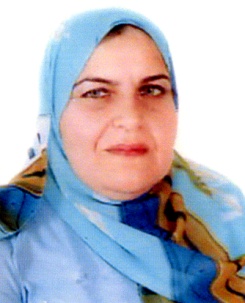  الاسم الرباعي واللقب : رجاء عبد الرحيم خاشع مُحسِن الراويّالجنس : أنثىالشهادة : دكتواره في فلسفة اللغة العربية وآدابها الاختصاص : النحو والصرفالجامعة والكلية المانحة للشهادة : جامعة بغداد/ كلية التربية للبناتسنة الحصول على الشهادة : 1/4/2007م         الدولة : العراقالدرجة العلمية : أستاذ مساعدالعنوان الدائم : العراق ـ بغداد ـ حي الأطباءالحالة الاجتماعية : متزوجة المواليد : 9/7/1965البريد الالكتروني : rajaaalrawi@yahoo.comعنوان رسالة الماجستير : شرحا حماسة أبي تمّام للمرزوقيّ(ت 421هـ) والتبريزيّ(ت 502هـ) دراسة موازنة بإشراف : أ.د. نعمة رحيم العزاويّ .عنوان أطروحة الدكتوراه : الطبريّ الصرفيّ من خلال تفسيره جامع البيان عن تأويل آي القرآن (ت 310هـ) بإشراف : أ.د. خديجة زبار الحمدانيّ .شهادات أُخرى :  1ـ دبلوم تدريب المدربين TOT  من مؤسسة العراقة للثقافة والتنمية ومركز التنمية للدراسات والتدريب وبالتعاون مع البورد الألماني والأكاديمية العلمية للتنمية البشرية وأكاديمية راين بيرغ (الألمانية) ومنظمة الاعتماد الدوليّ بعد اجتياز دورة بمعدل (40) من 22-24/8/2017 في بغداد.  2ـ professional Training Diplom , intensive English Course من المركز الأمريكي الكندي في بغداد بتقدير جيد جداً في 10/5/2020الوظيفة الحالية : التدريس في ثانوية شط العرب العلمية للبنات التابعة لوزارة التربية / المديرية العامة لتربية بغداد / الكرخ الثانية  الوظائف الأُخرى : 1ـ درّست في معهد إعداد المعلمات لمدة سنتين من 1990م - 1992م .2ـ فُرِغْت للعمل في وزارة التربية/ قسم المناهج المدرسية لمدة سنتين من 2000م - 2002م .3ـ درّست في كلية السلام الجامعة/قسم القانون في 2008م .4ـ نُسّبْت إلى ثانوية الموهوبين في بغداد في 2016م - 2017م .الدورات التدريبية :1ـ الاشتراك في الدورة المركزية لتعليم القراءة والكتابة للمبتدئين في بغداد من 16/12/1990م ـ 3/1/1991م . 2ـ الاشتراك في دورة RISE لتدريب المدرسين والمدراء في بغداد 12-16 شباط 2004م .3ـ الاشتراك في دورة اللغة العربية  في بغداد من 25/9/2011م ـ 6/10/2011 م .ـ 1 ـ 4ـ الاشتراك في دورة تعلّم برامجيات الحاسوب في بغداد 2014م .5ـ الاشتراك في دورة طرائق التدريس في بغداد 2014م .6ـ الاشتراك في دورة تدريبية لمهارات القيادة والتدريب في شعبة الإعداد والتدريب في مديرية تربية بغداد/الكرخ2 في  2016م .7ـ الاشتراك في الورشة التدريبيّة (كيفية بناء ووضع اختبارات اللغة العربيّة وكيفية تحليل النتائج) ضمن أعمال المؤتمر الدوليّ السادس للغة العربيّة في دبي 2 , 3 /5/2017م . 8ـ الاشتراك في الدورة التدريبية (التربية والتعليم من أجل التنمية المستدامة) في مؤسسة العراقة للثقافة والتنمية ومركز التنمية للدراسات والتدريب وبالتعاون مع البورد الألماني والأكاديمية العلمية للتنمية البشرية وأكاديمية راين بيرغ (الألمانية) ومنظمة الاعتماد الدوليّ في بغداد في 10/8/2017م9ـ الاشتراك في دورة (مهارات وطرائق التدريس الفعال) في مؤسسة العراقة للثقافة والتنمية ومركز التنمية للدراسات والتدريب وبالتعاون مع البورد الألماني والأكاديمية العلمية للتنمية البشرية وأكاديمية راين بيرغ (الألمانية) ومنظمة الاعتماد الدوليّ في بغداد  للفترة من 16 ـ 17/8/2017م . 10ـ الاشتراك في دورة (كيفية مليء استمارة التسجيل في Google Scholar ) و(Research Gate) في جامعة بغداد/ مركز التعليم المستمر في 25/9/2018م . 11ـ الاشتراك في دورة تحت عنوان (تصحيح التعبير الكتابي : تطوير المعايير ضمن اتساق درجات المصححين) التي نظمها المركز الوطني للقياس ضمن أعمال المؤتمر الدولي الثامن للغة العربية في دبي 12 , 13/4/2019م .12ـ الاشتراك في الدورة التدريبية (التعليم الألكترونيّ) والتي أقيمت في مقر نقابة الأكاديميين العراقيين في بغداد للفترة 13ـ14/7/2019م13ـ الاشتراك في ورشة عمل بعنوان(بطاقة هوية الباحث الدولية) في المكتب الاستشاري العلمي لجامعة النهرين في بغداد في 8/8/2019م .14ـ الاشتراك في عديد من الورش والدورات الإلكترونية العراقية والعربية خلال جائحة كورونا15ـ القيام بورشة علمية إلكترونية افتراضية بالتعاون مع منظمة حماية حقوق الإنسان أوكرانيا- العراق في 1/9/2020 بعنوان (دلالة التصغير في الأعلام الواردة في القرآن الكريم)الخبرات :  1ـ تدريس مادة اللغة العربية لمرحلة السادس العلميّ , علاوة على القيام ببحوث مصغرة في القرآن الكريم للتطبيق على موضوعات المنهج .2ـ عضوة في نقابة المعلمين العراقية . 3ـ عضوة في الاتحاد الدولي للغة العربية , وأدرج اسمها ضمن موسوعة اللغة العربية للباحثين والمهتمين باللغة العربية.4ـ عضوة في منصة أريد للباحثين والعلماء الناطقين باللغة العربية5ـ المشاركة في لجان فحص دفاتر امتحان البكلوريا .6ـ المشاركة في تقويم البحوث في مركز البحوث والدراسات في وزارة التربية .7ـ المشاركة في مؤتمرات مركز البحوث والدراسات في وزارة التربية وشعبة البحوث والدراسات التابعة لمديرية تربية بغداد/الكرخ2 .8ـ الحصول على كتب شكر تثميناً للجهود المبذولة في الحصول على نسب عالية للنجاح في نتائج امتحانات البكلوريا وشهادات تقديرية للمشاركة في المؤتمرات والدورات التدريبية .9ـ المشاركة في المؤتمرالدوليّ الرابع للغة العربيّة في دبي للفترة من 6ـ 10/5/2015,والمؤتمر الدوليّ الخامس للغة العربيّة في دبي للفترة من 4ـ7/5/2016 , والمؤتمر الدوليّ السادس للغة العربيّة في دبي للفترة من 1ـ 4/5/2017 ,والمؤتمرالدوليّ الثامن للغة العربيّة في دبي للفترة من 11ـ 13/4/2019 .ـ 2 ـ 10ـ  الاشتراك ومجموعة من حملة الشهادات العُليا في لجنة استشارية تابعة لمكتب مديرعام تربية بغداد/الكرخ2 في 2016م .11ـ ترأس ندوة بعنوان(موضوعات في اللغة الفصيحة والمنهج التربوي) ضمن أعمال المؤتمر الدولي الثامن للغة العربية في دبي 13/4/2019م .12ـ حضور المُلتقى الثقافي لأعضاء منصة أُريد في الجامعة العراقية ـ بغداد في 25/4/2019م . 13ـ حضور المهرجان الإبداعيّ الأول لطلبة كلية الحكمة الجامعة في كلية الحكمة الجامعة في بغداد 29/4/2019م . الأبحاث والكتب المنشورة :1ـ بحث بعنوان(دلالة صيغة فاعول في القرآن الكريم) , منشور في مجلة دراسات تربوية , وزارة التربية العراقية , المجلد/5 , السنة الخامسة , نيسان 2012م .2ـ بحث بعنوان(دراسة تطبيقية صرفية لفواصل سورة الكهف), منشور في مجلة كلية التربية الأساسيّة/ الجامعة المستنصرية/القسم الإنسانيّ , المجلد/19, العدد/80 , في 1 أيلول 2013م .3ـ بحث بعنوان(ألفاظ الطعام والشراب في القرآن الكريم دراسة صرفية دلاليّة) , منشور مجلة كلية العلوم الإسلاميّة/جامعة بغداد/الجزء الثاني , العدد/36 في 30/كانون الأول /2013م .4ـ بحث بعنوان(الصعوبات التي تواجه طالبات السادس العلميّ في دراسة مادة قواعد اللغة العربية) , قيد النشر 5ـ بحث بعنوان(صعوبات تعلّم الصرف لدى طلبة الثالث المتوسط من وجهة نظر مدرسي المادة) , قيد النشر .6ـ بحث بعنوان(دلالة صيغتي فيعال , إفعيل في القرآن الكريم) , مشارك في المؤتمر الدوليّ الرابع للغة العربيّة , دبي , 2015م .7ـ بحث بعنوان(فَعْلان في سورة الرحمن دراسة صرفية دلالية) , مشارك في المؤتمر الدوليّ الخامس للغة العربيّة , دبي , 2016م .8ـ بحث بعنوان(تقويم كتاب قواعد اللغة العربية للصف السادس العلميّ من وجهة نظر المدرسين والمشرفين الاختصاصيين) , مشارك في المؤتمر السنويّ السادس لشعبة البحوث والدراسات في المديرية العامة لتربية بغداد/ الكرخ2 , 2016م . 9ـ بحث بعنوان(النسب لدارسي اللغة العربية ـ برنامج وتمارين لتعزيز الكفاءات اللغوية المتعلقة بالنسب إلى الأسماء على اختلاف أنواعها) , مشارك في المؤتمر الدوليّ السادس للغة العربية , دبي , 2017م .10ـ بحث بعنوان(دلالة جمع التكسير في سورة(يس)) , مشارك في المؤتمر الدولي الثامن للغة العربية , دبي , 2019م .11ـ بحث بعنوان (فواصل سورة مريم دراسة صرفية تطبيقية) , منشور في مجلة الجامعة العراقية , مركز البحوث والدراسات , السنة الحادية و العشرون , العدد (45/2) , 2019م ـ 1441هـ . 12ـ بحث بعنوان(دلالة التصغير في الأعلام الواردة في القرآن الكريم) , منشور في مجلة إيجلار التركية في العدد 2, في 25/4/2020 .		13ـ بحث بعنوان(الإعلال والإبدال في سورة مريم دراسة تحليليّة صرفيّة), منشورفي مجلة ريماك التركية في العدد الآخير في 3/9/2020    14ـ كتاب بعنوان (آراء الطبريّ الصرفيّة من خلال تفسيره جامع البيان عن تأويل آي القرآن ت 310هـ), دار العلوم العربيّة للنشر والتوزيع , 2016م . ـ 3 ـ